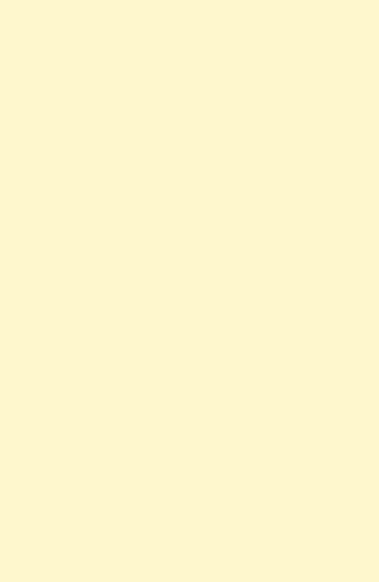 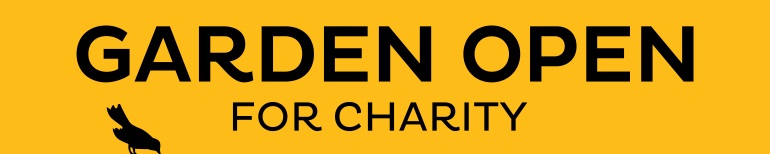 Aberdeenshire:	MANSEFIELD 1 May, 2-5pm
Alford AB33 8NL 
Walled, woodland & burnside gardens, 
plant stall, homemade teasKincardineshire:	CRATHES CASTLE 1 May, 10am-5pm
Banchory AB31 5QJFabulous extensive gardens, plant stall, teasFINZEAN HOUSE 1 May, 2-5pm
Banchory AB31 6NZBeautiful country house garden, plant stall, 
homemade teas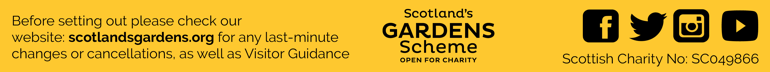 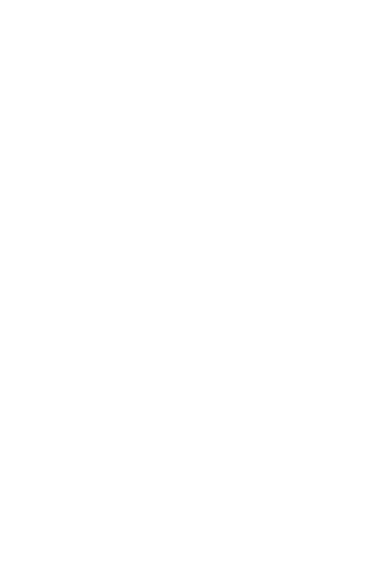 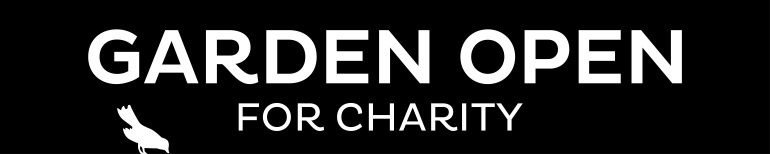 Aberdeenshire:	MANSEFIELD 1 May, 2-5pm
Alford AB33 8NL 
Walled, woodland & burnside gardens, 
plant stall, homemade teasKincardineshire:	CRATHES CASTLE 1 May, 10am-5pm
Banchory AB31 5QJFabulous extensive gardens, plant stall, teasFINZEAN HOUSE 1 May, 2-5pm
Banchory AB31 6NZBeautiful country house garden, plant stall, 
homemade teas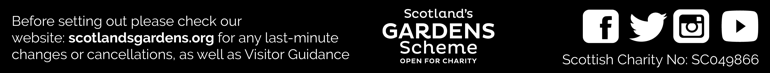 